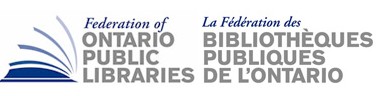 Federation of ontario public librariesannual general meeting2022 PROXY FORmEach library member is entitled to two votes on any question properly put forward at the AGM. A library member is the library organization. Each individual is only entitled to one vote. By providing a proxy, you ensure your library achieves both of your votes when library staff and/or board members cannot be present.I confirm	Public Library as being a Library Member in good standing of the Federation of Ontario Public Libraries. I hereby appoint the following person (marked with an X below) as proxy to attend, vote, and act on my behalf at the Annual General Meeting (AGM) of the Federation to be held via Zoom on June 10th, 2022 and at any adjournment thereof:Chair – Paul Ainslie (Toronto Caucus)	ORVice-Chair – Dr. Sabrina Saunders (Small Medium Caucus)ORTreasurer – Wayne Greco (Large Urban Caucus)OR the following board member below – (please print)A complete list of board members and their contact information can be found on our website here. By providing your proxy, you give your vote to the individual noted, who will vote according to their conscience.Please scan and send via email admin@fopl.ca by 4:00pm on Thursday, June 9th, 2022.Name:Title:Library:Caucus:Signature: